 PEOPLUS Creo 교육  -Creo parametric 교육 신청서◈ 교육과정	□ 기본과정 (	)월	□ 고급과정 (	)월◈ 참석 희망자 정보◈ 기타사항 / 문의사항※ 교육 알림신청자 모집은 선착순 마감이며 만약 인원이 충족되지 않을 경우 개별 공지 해 드립니다.교육장소는 따로 안내가 없을 경우 피플러스 교육장에서 이루어집니다. 교육 첫날 교육 교재를 지원해 드립니다.교육 신청서 제출 혹은 관련 문의는 master@pplus.co.kr로 주시기 바랍니다.◈ 피플러스 교육과정에 관심을 가져주시고 신청해 주셔서 감사합니다. 아래는 교육신청에 관련된 간단한 설문입니다. 모든 문항은 중복 선택이 가능하며 교육 신청 시 함께 제출해 주시기 바랍니다.* 신청 인원이 2명 이상이라면 인원 수 만큼 작성해 주시기 바랍니다.◎ 교육 지원 계기□ 회사에서 소프트웨어를 구매해서(PEOPLUS 고객사)□ 회사에서 사용하고 업무적으로 필요해서□ 업무적으로 필요하지 않지만 회사에서 사용하므로 후에 도움이 될 것 같아서□ 회사에서 사용하지 않지만 배우면 도움이 될 것 같아서□ 기타 (				)◎ 교육 지원 경로□ 교육서비스 신청(PEOPLUS 고객사)□ 네이버 파워링크□ CreoClub 카페□ PEOPLUS 블로그□ 기타 (				)◎ 신청 시 불편사항 및 개선되었으면 하는 사항□ 교육 신청 정보를 얻기 힘들다.□ 교육 내용에 대한 정보가 부족하다.□ 교육 문의에 대한 대응이 느리다.□ 교육 문의에 대한 대응이 불친절하다.□ 기타 (				)※  교육을 수강하신 후 교육에 대한 후기나 불편사항, 개선되었으면 하는 사항은 피플러스 홈페이지(www.pplus.co.kr)>SERVICE>온라인 문의나 피플러스 블로그(blog.naver.com/peoplus1)에 글을 남겨주시기 바랍니다.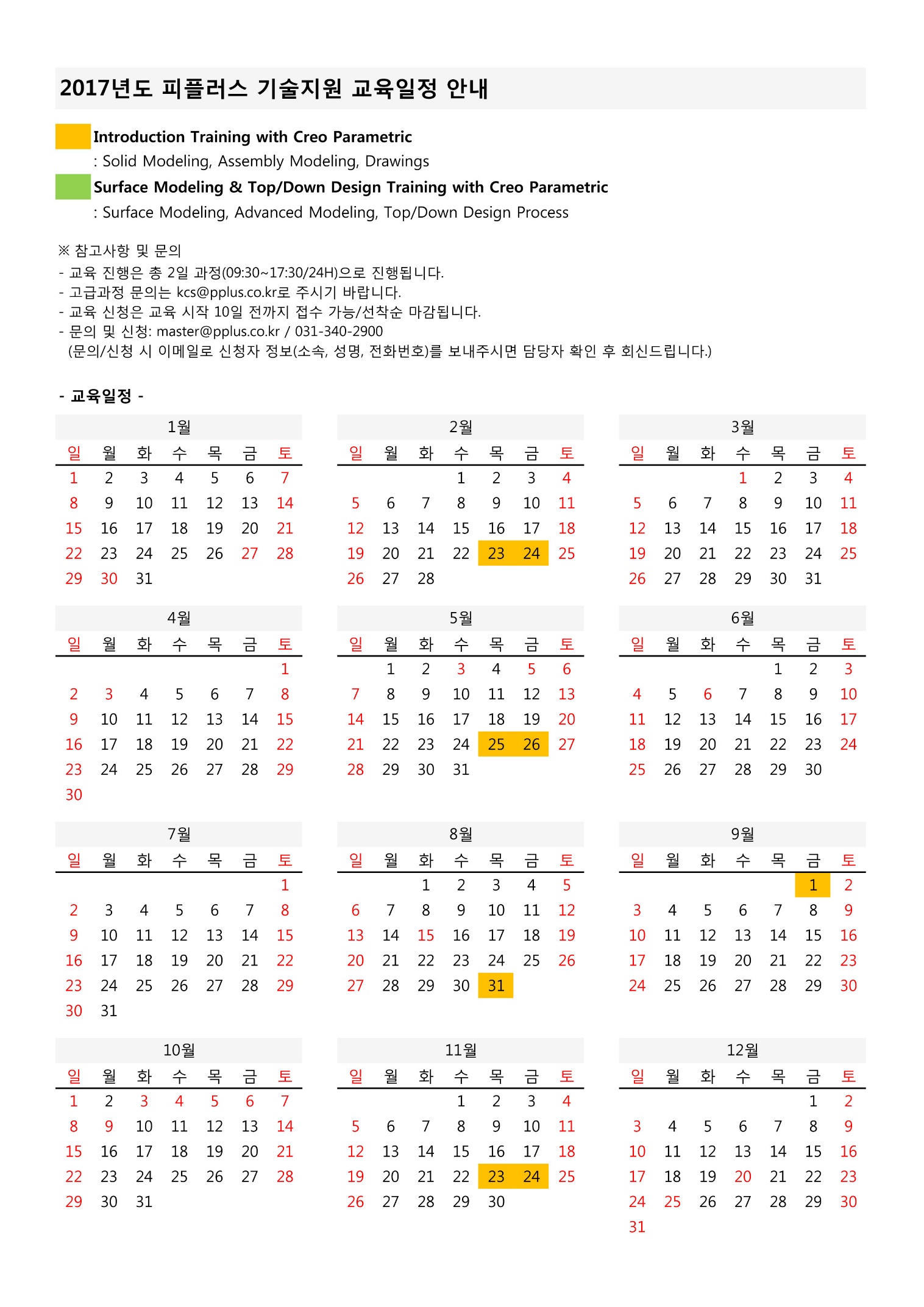 기업 명이름직급전화번호메일기업 주소